4 инновационных архетипа − 16 форматов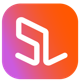 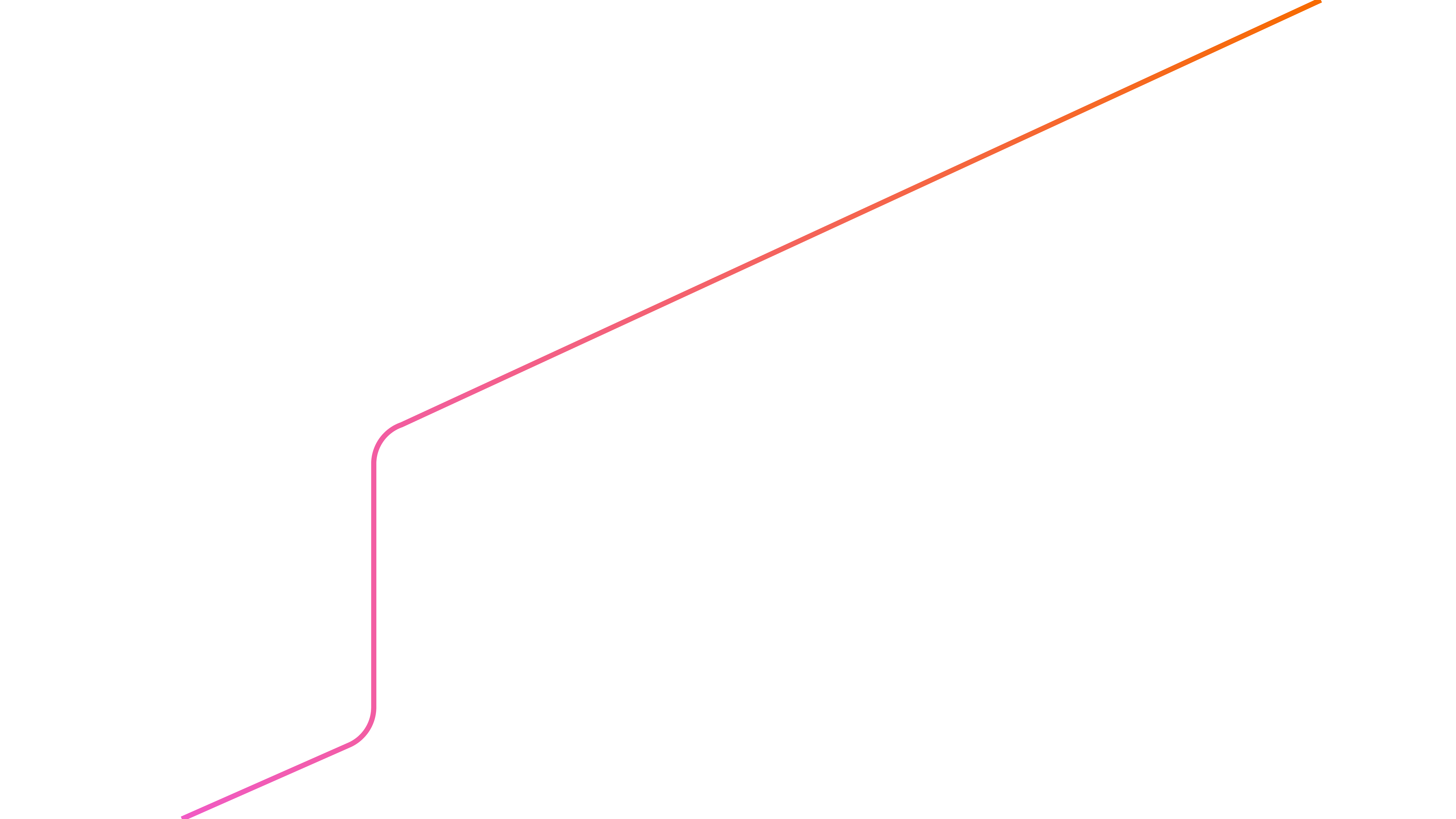 4 инновационных архетипа − 16 форматов 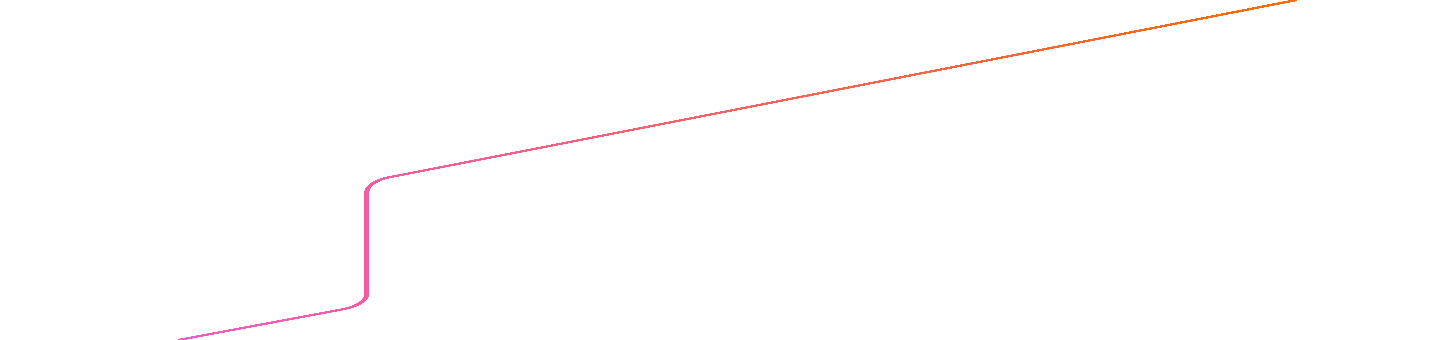  ЭКСПЕРИМЕНТАТОРВызвать интересСТРОИТЕЛЬТрансформировать организациюИССЛЕДОВАТЕЛЬНайти связиОХОТНИКСовместное создание бизнесаВнутренний инкубаторИнкубатор разделяет предпринимателей внутри компании для подтверждения соответствия идей решениям Ключевые показатели: # стартапы, с подтвержденной ценностью # предприниматели # командыИнновационная лабораторияЭто отдельная организация, в которой развиваются внутренние проекты с высоким потенциалом, прежде чем они становятся прибыльными.
Ключевые показатели: # успешные лабораторные проекты# сотрудники проектовВнешний инкубаторПрограмма поддержки  внешних стартапов на ранних стадиях развития.Ключевые показатели: # стартапы, с подтвержденной ценностью # коммерческое сотрудничествоВенчурный фонд(Корпоративный) венчурный фонд инвестирует во внешние проекты, которые могут расти за пределами основного бизнеса компанииКлючевые показатели: # успешные проекты # созданная новая ценностьКомьюнити практиков:Это кросс-функциональная группа амбассадоров инноваций.Ключевые показатели: # АмбассадорыИнновационная трансформацияКоманда трансформации - это центральная группа инновационных лидеров, ответственных за развитие знаний внутри компании.Ключевые показатели: # трансформированные процессы # запущенные проектыСовместноеэкспериментированиеЭто совместное тестирование  между двумя или более компаниями для проверки соответствия решения той или иной идее.Ключевые показатели: # пилотные проекты, с подтвержденной ценностью# синергия бизнесаСтруктурное взаимодействиеЭто формальное сотрудничество между двумя компаниями с целью создания нескольких совместных предприятий.Ключевые показатели: # успешные партнерские отношения # лицензированная ИСДизайн-мышлениеЭто короткий тренинг, который поможет найти ответы на вопросы бизнес с помощью проектирования, прототипирования и тестирования MVP на клиентахКлючевые показатели: # созданное и выбранное решение # решенные бизнес-задачиВнутренний акселераторПрограмма  для развития внутренних стартапов, развиваясь вне системы работы основной компании и проверки соответствия рынку.Ключевые показатели: # стартапы, с подтвержденной ценностью# предприниматели# командыСкаутингЭто методический процесс по нахождению релевантных стартапов в нужной области, подтверждения их потенциала и взаимодействия с их основателями.Ключевые показатели: # Найденные стартапы # встречи с основателямиВнешний акселераторПрограмма по поддержке роста и оценки ценности внешних стартапов.Ключевые показатели: # стартапы, с подтвержденной ценностью# коммерческое сотрудничествоИнновационный тренингКороткий обучающий тренинг для повышения знаний и степени заинтересованности сотрудников.Ключевые показатели: # обученные сотрудники # удовлетворенные участникиЦентры передового опытаЭто формальная группа экспертов, которая координирует инновационные инициативы, чтобы внедрить инновации в компанию.Ключевые показатели: # эксперты по инновациям Совместная генерация идейСессия  по генерации идей - это воркшоп по генерации идей с клиентами или партнерами, направленная на превращение общих проблем в идеи для развития.Ключевые показатели: # идеи, совместно созданные и отобранные # бизнес-синергияСовместное развитиеСовместное развитие направлено на подтверждение  соответствию рынка проекта, созданных двумя или более компаниями.Ключевые показатели: # клиенты, готовые платить 